TEMPLATE FOR INTERNSHIP PROPOSALInternship Leadership Activities Linked to PSEL Leadership StandardsTHE COLLEGE OF SAINT ROSE EDUCATIONAL LEADERSHIP PROGRAMSTANDARDS, ELEMENTS, LEADERSHIP ACTIVITIES, TASKS, AND DOCUMENTATIONSubmitted By: 	InternPSEL MAJOR Standard 1 (A-G) (Provide 4 Building Activities and 1 District Activity for Each MAJOR Standard)'•PSEL MAJOR Standard 2 (A-F) (Provide 4 Building Activities and 1 District Activity for Each Major Standard)PSEL MAJOR Standard 3 (A-H) (Provide 4 Building Activities and 1 District Activity for Each Major Standard)PSEL MAJOR Standard 4 (A-G) (Provide 4 Building Activities and 1 District Activity for each Major Standard)PSEL MAJOR Standard 5 (A-F) (Provide 4 Building Activities and 1 District Activity for each Major Standard)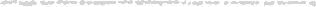 PSEL MAJOR Standard 6 (A-1) (Provide 4 Building Activities and 1 District Activity for each Major Standard)PSEL MAJOR Standard 7 (A-H) (Provide 4 Building Activities and 1 District Activity for each Major Standard'1-s-PSEL Major Standard 8 (A-J) (Provide 4 Building Activities and 1 District Activity for each Major Standard){\c. .--·-- .... -	- -	-	-PSEL MAJOR STANDARD 9 (A-L) (Provide 4 Building Activities and 1 District Activity for each Major Standard)4-?\PSEL MAJOR STANDARD 10 (A-J) (Provide 4 Building Activities and 1 District Activity For each Major Standard'ti .PSEL Standard ElementLeadershlp ActivityTasksDoc11me11tatio11PSELStandard Element IAPSELStandardElement 18PSELStand■rdElement ICPSELStandardElement IDPSELStandardElement IEPSEL Standard Element IFPSELStaadardElementlGPSEL Sta11dard ElementLeadership ActivityTasksDocume11tationPSEL Standard Element2APSEL Standard Element 28:PSEL Standard Element2CPSEL Standard Elemenl2 DPSEL Standard Element2EPSEL Standard Elemen12FPSEL Sta11dard Eleme11tLeadership ActivityTasksDocu111e11tatlonPSEL Standard Element 1APSEL Sl■ndard Element JB:PSEL Standard Element JCPSEL Standard Element JDPSEL Standard Element3EPSEL Standard Element3FPSEL Standard Element JGPSEL Standard Element3HPSEL Sta11dard ElementLeadership ActivityTasksDocumentationPSEL Standard Element4APSEL Standard Element48PSEL Standard Element4CPSEL Standard Element4DPSEL Standard Element4 EPSEL Standard Element4 EPSEL Standard Element4GPSEL Standard ElementLeadership ActivityTasksDocumentationPSEL Standard Element SAPSEL Standard Element SBPSEL Standard Element SCPSEL Standard Element SDPSEL Standard Element SEPSEL Standard Element5FPSEL Standard Element 5GPSEL Standard ElementLeaders/1ip ActivityTasksDocume11tationPSELStandard Element 6APSEL Standard Element 6 BPSEL Standard Element 6CPSEL Standard Element 6DPSELStandard Element  6EPSEL Standard Element 6FPSEL Standard Element 6GPSEL Standard Element 6HPSEL Standard Element 61PSEL StandardElementPSEL StandardElement 7 APSEL StandardElement 7 BPSEL StandardElement7CPSEL StandardElemHl7DLeadership activityTasksDocumentationt§EL §tandgrdEl ment 7 EEl.!St!Ddl!rdEl!mient7 Ft§EL §tandardf;l m nt7f:SEL §l!nd11rdElem nt7 Ht§EI.!§!aod1cdLeaders/tip ActivityTasksDocumentationEl mentLeaders/tip ActivityTasksDocumentationPSEL StandardElement SAPSEL Standard Elements BP§Eb StandardElement SCPSEL Standard Elements DPSEL Sl!!!!!!!rdEl mlnt!I EP§EL §t1nd1mlEl mlntS FP§Eb SlllD!IBCdEllm ntl {itSEL Sl1od1cdEl m nt!IHt ELW A812Leadershi12 Activin:tasksDocumentatio11ElementLeadershi12 Activin:tasksDocumentatio11PSEL St!!ndardElement 9AfSEL Standru:dElement9BPSEL StandardElem!ilnt2CPSJ;;L StandardElem nt9DPSEL StandardElement9EPSEL StandardElement 9FPSEL StandardElement9GPSEL StandardElement9HPSEL StandardElement 91PSEL StandardElement 9JPSEL StandardElement 9KPSEL Standard&lement9LPSEL StandardLeadership_ ActivitasksDocumentationEl mentLeadership_ ActivitasksDocumentationEl mentLeadership_ ActivitasksPSI;;L Standardl;;lement I OAPSEL St!!nd!!rdElement 10BPSEL StandardElement IOCPSEL StandardElement 10DPSEL StandardElement IOEPSEL StandardElement IOFPSEL StandardElement JOGPSEL Stand!!rdElement JOHPSEL StandardElement 101PSEL StandardElement IOJ